 .              桃園市保險服務職業工會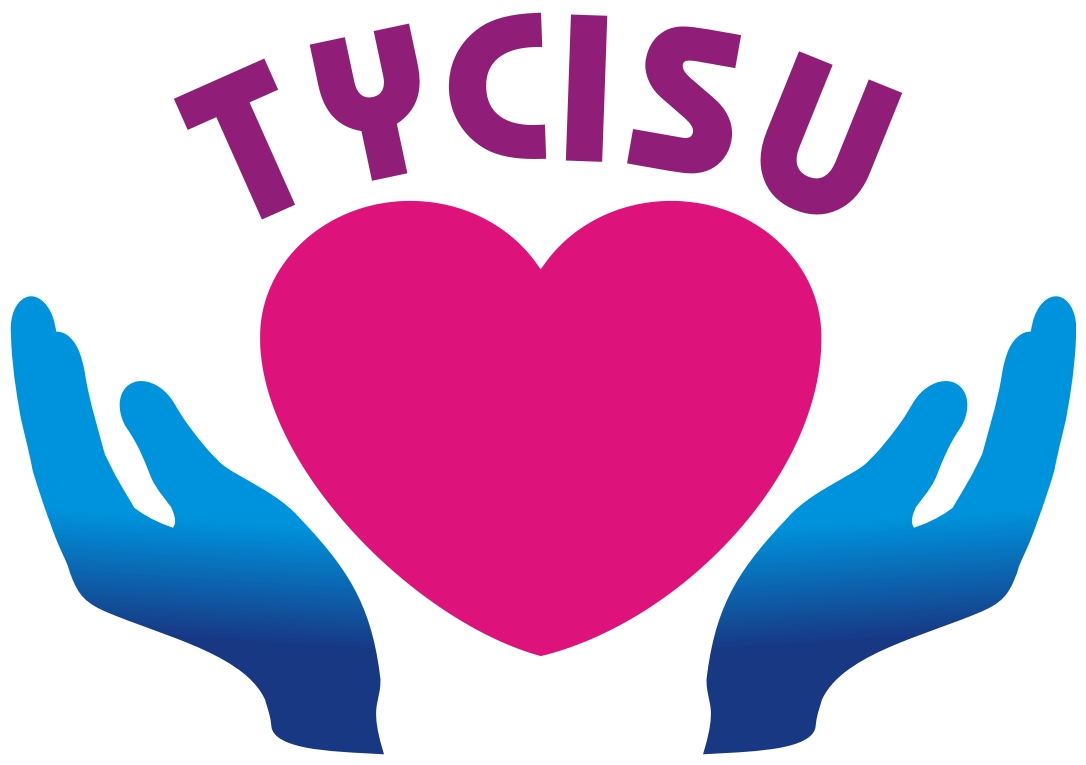 108年度自強活動通知單            主旨：為促進本會會員互動、增加情誼，特舉辦二天一夜自強活動說明：一、活動日期：108年11月9~10日二、參加對象：　　　　　1、會員：凡入會滿一年以上，未有欠費且一年內未經存證信函催告者。                         　　　　　2、親友：為維護會員權益，報名先開放會員與一名親友報名，其餘親友若有名額才補上。為考量旅遊安全，逾80歲之年長親友，恕不接受報名。      三、活動內容：          1、行程名稱：『南台灣/五星國賓/豪華遊艇二日遊』二天一夜自強活動如附表，請參閱。          2、承辦：安達旅行社。          3、報名日期：108年9月16日起至9月23日，報名額滿提早截止。          4、人數限制：參加人數以168人四台車為限，最後一台車最少28人為發車標準，                       報名以繳費優先順序安排，敬請提早報名，以免向隅。          5、活動費用：成人：四人房, 每人 4500 元                             三人房, 每人 4700 元                             雙人房, 每人 4800 元    小孩及長者：費用如下表(四人房)     四、登車集合處：1. 桃園監理站 (發車時間為11/9早上6：30 )                     2. 元大銀行，中壢區中央東路7號(發車時間為11/9早上7：00 )                       ※請共同遵守發車時間，逾時不候※                    報名時請勾選登車地點,並註明緊急連絡人及電話。      五、報名繳費方式：1.現場報名 : 會員本人親自或委託他人至會所當場報名繳費。                       2.傳真報名 : 先傳真或Line報名表並電話確認名額。再將匯款收據傳真                                   或Line至本會，以完成報名手續。工會Line ID：3618806     六、匯款帳戶 : 【桃園信用合作社介壽分社】，銀行代號【127】，                        戶名【桃園市保險服務職業工會】，帳號【00055110429330】     七、注意事項：  1.因參加人數眾多，房型規格不一，所有房間依旅行社安排。                     2.活動第一天本會備有早餐。                     3.報名後無法參加本次活動者，恕不退費，請謹慎考慮。                     4.活動當日憑有照片證件可退保證金1,500元，切勿冒名參加，違者沒收其                        保證金。                     5.團體行程門票以旅行社團體票為主，不另退優惠差價。八、如有其他未盡事宜，歡迎來電詢問。TEL:03-3618806。FAX:03-3642458     108年自強活動報名表※報名時,請註明緊急連絡人及電話年齡(身高)遊覽車位門票餐位床位報名費3歲以下(100cm以下不含3歲)VVXX1200元3-6歲(140cm以下)VVVX2400元6-12歲VVVV依房型減300元姓 名聯絡電話出生年月日身分證字號    緊急聯絡人    緊急聯絡人  餐  餐上車處上車處身份別身份別  房型  房型  房型姓 名聯絡電話出生年月日身分證字號姓 名電  話葷素桃園中壢會員親友雙人三人四人12345678910